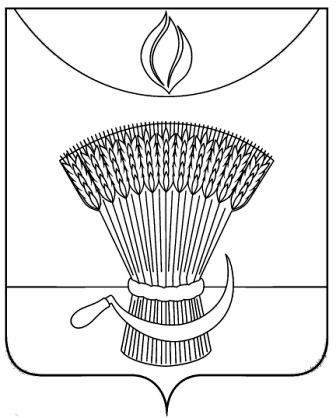 АДМИНИСТРАЦИЯ ГАВРИЛОВСКОГО РАЙОНАОТДЕЛ ОБРАЗОВАНИЯП Р И К А ЗОб итогах школьного этапа всероссийской олимпиады школьников по математике среди обучающихся общеобразовательных учреждений Гавриловского района в 2020-2021 учебном годуВ соответствии с Порядком проведения всероссийской олимпиады школьников, утвержденным приказом Министерства образования и науки Российской Федерации от 18.11.2013 №1252«Об утверждении Порядка проведения всероссийской олимпиады школьников», приказом отдела образования администрации района от 31.08.2020 №165 «О подготовке и проведении школьного этапа всероссийской олимпиады школьников на территории  района в 2020-2021 учебном году», ПРИКАЗЫВАЮ:1.Утвердить результаты школьного этапа всероссийской олимпиады школьников по математике в 2020-2021 учебном году (приложение№1). 2.Утвердить рейтинг победителей школьного этапа всероссийской олимпиады школьников по математике в 2020-2021 учебном году (приложение №2). 3.Утвердить рейтинг призеров школьного этапа всероссийской олимпиады школьников по математике в 2020-2021 учебном году (приложение№3)4.Контроль за исполнением настоящего приказа оставляю за собой.Начальник отдела образования                                              Н.Н. Кузенковаадминистрации районаПриложение №1УТВЕРЖДЕНЫприказом отдела образованияадминистрации районаот  13.10.2020         №Результатышкольного этапа всероссийской олимпиады школьников по математике в 2020-2021 учебном годуМаксимальное количество баллов:4класс-205класс-206класс-207 класс – 208 класс – 209 класс – 2010 класс – 2011 класс – 25Приложение №2УТВЕРЖДЕНЫприказом отдела образованияадминистрации района                                                                                       от   13.10.2020       №Рейтинг  победителейшкольного этапа всероссийской олимпиады школьниковпо математике в 2020-2021 учебном годуПриложение №3УТВЕРЖДЕНЫприказом отдела образованияадминистрации районаот   13.10.2020       №Рейтинг  призеровшкольного этапа всероссийской олимпиады школьниковпо математике  в 2020-2021 учебном году13.10.2020с.  Гавриловка 2-я№220№ п/пФИО участника (полностью)Класс ФИО учителя (полностью)Кол-во балловТип результата1.МБОУ 2- Гавриловская  сошМБОУ 2- Гавриловская  сошМБОУ 2- Гавриловская  сошМБОУ 2- Гавриловская  сошМБОУ 2- Гавриловская  сош1Новиков Алексей Васильевич5 Зуграв Татьяна Ивановна18призер2Костина Варвара Валерьевна5 Зуграв Татьяна Ивановна15участник3Пустовалова Юлия Александровна5 Зуграв Татьяна Ивановна19призер4Панкова Мария Сергеевна5 Зуграв Татьяна Ивановна19призер5Сайганова Ангелина Александровна5 Зуграв Татьяна Ивановна19призер6Першин Георгий Сергеевич5 Зуграв Татьяна Ивановна19призер7Разгильдяева Софья Александровна5 Зуграв Татьяна Ивановна20победитель8Шарипов Дмитрий Андреевич5 Зуграв Татьяна Ивановна14участник9Павлов Сергей Валентинович6Зуграв Татьяна Ивановна8участник10Курганов Сергей Александрович6Зуграв Татьяна Ивановна20победитель11Олейниченко Федор Сергеевич6Зуграв Татьяна Ивановна18призер12Михайлова Алина Сергеевна6Зуграв Татьяна Ивановна10участник13Хдрян Павлик Мартинович6Зуграв Татьяна Ивановна8участник14Куштапин Сергей Александрович6Зуграв Татьяна Ивановна10участник15Моторина Екатерина Вадимовна7Прялкина Галина Васильевна5участник16Прялкина Елизавета Александровна7Прялкина Галина Васильевна10призер17Григорян Арам Эдуардович7Прялкина Галина Васильевна10призер18Григорян Эдгар Эдуардович7Прялкина Галина Васильевна10призер19Калинина Виктория Михайловна7Прялкина Галина Васильевна16победитель20Мероян София Артуровна8Зуграв Татьяна Ивановна18Победитель21Кузнецова Анна Владимировна8Зуграв Татьяна Ивановна18Победитель22Зуева Нина Алексеевна8Зуграв Татьяна Ивановна15призер23Шитова Анна Алексеевна8Зуграв Татьяна Ивановна15призер24Еремина Алина Александровна8Зуграв Татьяна Ивановна15призер25Иванова Кристина Сергеевна8Зуграв Татьяна Ивановна9участник26Баронина Александра Александровна9Прялкина Галина Васильевна10участник27Костина Ангелина Вадимовна9Прялкина Галина Васильевна10Участник28КатрджянЛусине Рустамовна9Прялкина Галина Васильевна10Участник29 Сорокина Дарья Олеговна9Прялкина Галина Васильевна10участник30Фокин Антон Александрович9Прялкина Галина Васильевна13Призер31Панкова Ангелина Сергеевна9Прялкина Галина Васильевна15Победитель32Медведева Софья Алексеевна10Прялкина Галина Васильевна15Победитель33Потамошнева Екатерина Алексеевна10Прялкина Галина Васильевна13участник34Панков Роман Андреевич10Прялкина Галина Васильевна13участник2.                                                                Булгаковский филиал МБОУ 2-Гавриловской сош2.                                                                Булгаковский филиал МБОУ 2-Гавриловской сош2.                                                                Булгаковский филиал МБОУ 2-Гавриловской сош2.                                                                Булгаковский филиал МБОУ 2-Гавриловской сош2.                                                                Булгаковский филиал МБОУ 2-Гавриловской сош2.                                                                Булгаковский филиал МБОУ 2-Гавриловской сош35Иванова Александра Игоревна7Королева Ольга Ивановна13Призер36Плужников Алексей Петрович8Королев Александр Прокофьевич6Участник 37Тараканова Дарья Александровна9Королева Ольга Ивановна4Участник 3.                                                                1-Гавриловский филиал МБОУ 2-Гавриловской сош3.                                                                1-Гавриловский филиал МБОУ 2-Гавриловской сош3.                                                                1-Гавриловский филиал МБОУ 2-Гавриловской сош3.                                                                1-Гавриловский филиал МБОУ 2-Гавриловской сош3.                                                                1-Гавриловский филиал МБОУ 2-Гавриловской сош3.                                                                1-Гавриловский филиал МБОУ 2-Гавриловской сош38Прочан Вероника Владимировна5Серповская Ольга Владимировна20 победитель39Карлова Маргарита Сергеевна5Серповская Ольга Владимировна15 призер40Куштапина Ксения Михайловна5Серповская Ольга Владимировна10 призер41Зацепина Елена Вячеславовна6Серповская Ольга Владимировна5 участник42Серповская Мария Николаевна7Серповская Ольга Владимировна10 призер43Кувшинов Александр Александрович7Серповская Ольга Владимировна5 участник44Бунина Виктория Михайловна8Серповская Ольга Владимировна5 участник4.Козьмодемьяновский филиал МБОУ 2- Гавриловской сошКозьмодемьяновский филиал МБОУ 2- Гавриловской сошКозьмодемьяновский филиал МБОУ 2- Гавриловской сошКозьмодемьяновский филиал МБОУ 2- Гавриловской сошКозьмодемьяновский филиал МБОУ 2- Гавриловской сош45Мешков Андрей Сергеевич5Лачкова Елена Алексеевна10Призер46Кирюшина Елизавета Сергеевна6Лачкова Елена Алексеевна10Призер47Судоргина Наталья Васильевна6Лачкова Елена Алексеевна10Призер48Крюков Даниил Алексеевич7Лачкова Елена Алексеевна7Участник          5.                                                          Осино-Гайский филиал МБОУ 2- Гавриловской сош          5.                                                          Осино-Гайский филиал МБОУ 2- Гавриловской сош          5.                                                          Осино-Гайский филиал МБОУ 2- Гавриловской сош          5.                                                          Осино-Гайский филиал МБОУ 2- Гавриловской сош          5.                                                          Осино-Гайский филиал МБОУ 2- Гавриловской сош          5.                                                          Осино-Гайский филиал МБОУ 2- Гавриловской сош49Байнова Арина Константиновна4Романова Людмила Валентиновна8Участник 50Гунякова Анастасия Александровна4Романова Людмила Валентиновна8Участник51Мерзеликин Алексей Сергеевич4Романова Людмила Валентиновна10победитель52Косимовский Денис Алексеевич5Анюхина Ольга Степановна20Победитель53Раменский Максим Максимович5Анюхина Ольга Степановна10участник54Свинцова Анастасия Александровна5Анюхина Ольга Степановна15Призёр 55Андреев Павел Николаевич6Анюхина Ольга Степановна8участник56Гришина Яна Сергеевна6Анюхина Ольга Степановна8Призёр 57Кирсанова Анастасия Александровна6Анюхина Ольга Степановна10Победитель58Байнова Александра Константиновна7Епихина Наталья Викторовна14победитель59Волынкина Таисия Николаевна7Епихина Наталья Викторовна11призер60Ганюшкина Ульяна Сергеевна7Епихина Наталья Викторовна6участник61Егорова Екатерина Андреевна7Епихина Наталья Викторовна13призер62Байнова Виктория Константиновна8Епихина Наталья Викторовна11призер63Варнавская Кристина Николаевна8Епихина Наталья Викторовна5участник64Кожаринов Матвей Владимирович8Епихина Наталья Викторовна8участник65Королева Анастасия Витальевна                                                                            9Анюхина Ольга Степановна13Победитель 66Сысоева Елизавета Романовна9Анюхина Ольга Степановна13Призёр67Демидова Елизавета Ивановна10Епихина Наталья Викторовна7Участник68Мерзеликина Татьяна Сергеевна10Епихина Наталья Викторовна7Участник69Романов Никита Александрович10Епихина Наталья Викторовна8Участник70Байнова Валерия Константиновна11Епихина Наталья Викторовна9Участник71Кадыкова Алина Владимировна11Епихина Наталья Викторовна9Участник72Казьмина Юлия Сергеевна11Епихина Наталья Викторовна11Призер 73Королева Елизавета Геннадьевна11Епихина Наталья Викторовна16Победитель 74Объедкова Алина Сергеевна11Епихина Наталья Викторовна14Победитель 75Филатов Данила Игоревич11Епихина Наталья Викторовна10Участник6.                                                          1-Пересыпкинский филиал МБОУ 2- Гавриловской сош6.                                                          1-Пересыпкинский филиал МБОУ 2- Гавриловской сош6.                                                          1-Пересыпкинский филиал МБОУ 2- Гавриловской сош6.                                                          1-Пересыпкинский филиал МБОУ 2- Гавриловской сош6.                                                          1-Пересыпкинский филиал МБОУ 2- Гавриловской сош6.                                                          1-Пересыпкинский филиал МБОУ 2- Гавриловской сош76Горячева Ксения Александровна4Курносова Лилия Ивановна15победитель77Соловых Константин Дмитриевич4Курносова Лилия Ивановна13победитель78Кокорев Кирилл Романович4Курносова Лилия Ивановна9призер79Логинова Дарья Алексеевна5Носаева Наталия Сергеевна16Победитель 80Логинова Екатерина Алексеевна5Носаева Наталия Сергеевна16Победитель 81Речнов Артем Юрьевич5Носаева Наталия Сергеевна14Победитель 82Тарадеева Ирина Алексеевна5Носаева Наталия Сергеевна13Победитель 83ЕгянСиранушАркадяевна5Носаева Наталия Сергеевна10Победитель 84Козаку ЕвгенийЭльсеверович5Носаева Наталия Сергеевна9Призер 85Юдина Ирина Юрьевна  6Сидельникова Антонина Владимировна 16победитель86Муругова Ирина Александровна6Сидельникова Антонина Владимировна 16победитель87Козырева Марина Сергеевна6Сидельникова Антонина Владимировна 8 участник88Лосев Никита Владимирович7Банникова Полина Викторовна20победитель89НоркузиеваХуршедаМахкамбоевна7Банникова Полина Викторовна20победитель90Носаев Денис Валерьевич7Банникова Полина Викторовна16победитель91Шитиков Даниил Игоревич8Пышкина Оксана Владимировна17победитель92Речнова Елизавета Михайловна8Пышкина Оксана Владимировна14победитель93Юдин Алексей Юрьевич10Банникова Полина Викторовна13победитель94Карпенко Василий Васильевич10Банникова Полина Викторовна12победитель95Косенкова Елизавета Алексеевна11Носаева Наталия Сергеевна6Участник 7.                                           2-Пересыпкинскинский филиал МБОУ 2-Гавриловской сош7.                                           2-Пересыпкинскинский филиал МБОУ 2-Гавриловской сош7.                                           2-Пересыпкинскинский филиал МБОУ 2-Гавриловской сош7.                                           2-Пересыпкинскинский филиал МБОУ 2-Гавриловской сош7.                                           2-Пересыпкинскинский филиал МБОУ 2-Гавриловской сош7.                                           2-Пересыпкинскинский филиал МБОУ 2-Гавриловской сош96Куликова Татьяна Сергеевна5Пяткина Татьяна Викторовна10Участник97Моргун Юлия Дмитриевна5Пяткина Татьяна Викторовна20Победитель98Липунцова Тамара Геннадьевна5Пяткина Татьяна Викторовна8Участник99Соколов Роман Александрович5Пяткина Татьяна Викторовна5Участник100Попова Марина Николаевна5Пяткина Татьяна Викторовна5Участник101Садомова Елизавета Сергеевна6Пяткина Татьяна Викторовна10Участник102Парфунова Юлия Владимировна7Пяткина Татьяна Викторовна20победитель103Черяпин Павел Валерьевич7Пяткина Татьяна Викторовна5Участник104Неронов Владислав Александрович7Пяткина Татьяна Викторовна5Участник105Садомова Анна Сергеевна7Пяткина Татьяна Викторовна20победитель106Парфунов Антон Владимирович8Пяткина Татьяна Викторовна10Участник107Пышкина Анастасия Александровна9Пяткина Татьяна Викторовна16Участник108Рогожина Евгения Алексеевна9Пяткина Татьяна Викторовна20победитель8.Чуповский филиал МБОУ 2-Гавриловской сошЧуповский филиал МБОУ 2-Гавриловской сошЧуповский филиал МБОУ 2-Гавриловской сошЧуповский филиал МБОУ 2-Гавриловской сошЧуповский филиал МБОУ 2-Гавриловской сош109Панкова Елизавета Ивановна5Фокина Елена Александровна15призер110Прялкина Алена Сергеевна5Фокина Елена Александровна19победитель111Прялкина Полина Сергеевна5Фокина Елена Александровна19победитель112Русаков Евгений Александрович5Фокина Елена Александровна5участник113Симонова Селена Романовна5Фокина Елена Александровна5участник114Игнатова Александра6Фокина Елена Александровна0участник115Фахрутдинова Шахзода6Фокина Елена Александровна0участник116Антонова Анастасия Владимировна7Фокина Елена Александровна4участник117Прилипухова Евангелина7Фокина Елена Александровна4участник118Фахрутдинов Дамир8Фокина Елена Александровна5участник119Шубин Роман Игоревич8Фокина Елена Александровна14участник120Лушникова Кристина Викторовна9Фокина Елена Александровна7участник121Никонов Кирилл Сергеевич9Фокина Елена Александровна5участник№ п/пФИО участника (полностью)Класс ФИО учителя (полностью)Кол-во балловТип результатаОО1Горячева Ксения Александровна4Курносова Лилия Ивановна15победитель1-Пересыпкинский филиал МБОУ 2-Гавриловской сош2Соловых Константин Дмитриевич4Курносова Лилия Ивановна13победитель1-Пересыпкинский филиал МБОУ 2-Гавриловской сош3Мерзеликин Алексей Сергеевич4Романова Людмила Валентиновна10победительОсино-Гайский филиал МБОУ 2-Гавриловской сош4Разгильдяева Софья Александровна5 Зуграв Татьяна Ивановна20победительМБОУ 2-Гавриловская сош5Прочан Вероника Владимировна5Серповская Ольга Владимировна20 победитель1-Гавриловский филиал МБОУ 2-Гавриловской сош6Косимовский Денис Алексеевич5Анюхина Ольга Степановна20победительОсино-Гайский филиал МБОУ 2-Гавриловской сош7Логинова Дарья Алексеевна5Носаева Наталия Сергеевна16победитель 1-Пересыпкинский филиал МБОУ 2-Гавриловской сош8Логинова Екатерина Алексеевна5Носаева Наталия Сергеевна16победитель 1-Пересыпкинский филиал МБОУ 2-Гавриловской сош9Речнов Артем Юрьевич5Носаева Наталия Сергеевна14победитель 1-Пересыпкинский филиал МБОУ 2-Гавриловской сош10Тарадеева Ирина Алексеевна5Носаева Наталия Сергеевна13победитель 1-Пересыпкинский филиал МБОУ 2-Гавриловской сош11Егян Сирануш Аркадяевна5Носаева Наталия Сергеевна10победитель 1-Пересыпкинский филиал МБОУ 2-Гавриловской сош12Моргун Юлия Дмитриевна5Пяткина Татьяна Викторовна20победитель2-Пересыпкинский филиал МБОУ 2-Гавриловской сош13Прялкина Алена Сергеевна5Фокина Елена Александровна19победительЧуповский филиал МБОУ 2-Гавриловской сош14Прялкина Полина Сергеевна5Фокина Елена Александровна19победительЧуповский филиал МБОУ 2-Гавриловской сош15Курганов Сергей Александрович6Зуграв Татьяна Ивановна20победительМБОУ 2-Гавриловская сош16Кирсанова Анастасия Александровна6Анюхина Ольга Степановна10ПобедительОсино-Гайский филиал МБОУ 2-Гавриловской сош17Юдина Ирина Юрьевна  6Сидельникова Антонина Владимировна 16победитель1-Пересыпкинский филиал МБОУ 2-Гавриловской сош18Муругова Ирина Александровна6Сидельникова Антонина Владимировна 16победитель1-Пересыпкинский филиал МБОУ 2-Гавриловской сош19Калинина Виктория Михайловна7Прялкина Галина Васильевна16победительМБОУ 2-Гавриловская сош20Лосев Никита Владимирович7Банникова Полина Викторовна20победитель1-Пересыпкинский филиал МБОУ 2-Гавриловской сош21НоркузиеваХуршедаМахкамбоевна7Банникова Полина Викторовна20победитель1-Пересыпкинский филиал МБОУ 2-Гавриловской сош22Носаев Денис Валерьевич7Банникова Полина Викторовна16победитель1-Пересыпкинский филиал МБОУ 2-Гавриловской сош23Парфунова Юлия Владимировна7Пяткина Татьяна Викторовна20победитель2-Пересыпкинский филиал МБОУ 2-Гавриловской сош24Садомова Анна Сергеевна7Пяткина Татьяна Викторовна20победитель2-Пересыпкинский филиал МБОУ 2-Гавриловской сош25Мероян София Артуровна8Зуграв Татьяна Ивановна18ПобедительМБОУ 2-Гавриловская сош26Кузнецова Анна Владимировна8Зуграв Татьяна Ивановна18ПобедительМБОУ 2-Гавриловская сош27Шитиков Даниил Игоревич8Пышкина Оксана Владимировна17победитель1-Пересыпкинский филиал МБОУ 2-Гавриловской сош28Речнова Елизавета Михайловна8Пышкина Оксана Владимировна14победитель1-Пересыпкинский филиал МБОУ 2-Гавриловской сош29Панкова Ангелина Сергеевна9Прялкина Галина Васильевна15ПобедительМБОУ 2-Гавриловская сош30Королева Анастасия Витальевна                                                                            9Анюхина Ольга Степановна13Победитель Осино-Гайский филиал МБОУ 2-Гавриловской сош31Рогожина Евгения Алексеевна9Пяткина Татьяна Викторовна20победитель2-Пересыпкинский филиал МБОУ 2-Гавриловской сош32Медведева Софья Алексеевна10Прялкина Галина Васильевна15ПобедительМБОУ 2-Гавриловская сош33Юдин Алексей Юрьевич10Банникова Полина Викторовна13победитель1-Пересыпкинский филиал МБОУ 2-Гавриловской сош34Карпенко Василий Васильевич10Банникова Полина Викторовна12победитель1-Пересыпкинский филиал МБОУ 2-Гавриловской сош35Королева Елизавета Геннадьевна11Епихина Наталья Викторовна16Победитель Осино-Гайский филиал МБОУ 2-Гавриловской сош36Объедкова Алина Сергеевна11Епихина Наталья Викторовна14Победитель Осино-Гайский филиал МБОУ 2-Гавриловской сош№ п/пФИО участника (полностью)Класс ФИО учителя (полностью)Кол-во балловТип результатаОО1Новиков Алексей Васильевич5 Зуграв Татьяна Ивановна18призерМБОУ 2-Гавриловская сош2Пустовалова Юлия Александровна5 Зуграв Татьяна Ивановна19призерМБОУ 2-Гавриловская сош3Панкова Мария Сергеевна5 Зуграв Татьяна Ивановна19призерМБОУ 2-Гавриловская сош4Сайганова Ангелина Александровна5 Зуграв Татьяна Ивановна19призерМБОУ 2-Гавриловская сош5Першин Георгий Сергеевич5 Зуграв Татьяна Ивановна19призерМБОУ 2-Гавриловская сош6Карлова Маргарита Сергеевна5Серповская Ольга Владимировна15 призер1-Гавриловский филиал МБОУ 2-Гавриловской сош7Куштапина Ксения Михайловна5Серповская Ольга Владимировна10 призер1-Гавриловский филиал МБОУ 2-Гавриловской сош8Мешков Андрей Сергеевич5Лачкова Елена Алексеевна10призерКозьмодемьяновский филиал МБОУ 2-Гавриловской сош9Свинцова Анастасия Александровна5Анюхина Ольга Степановна15призёр Осино-Гайский филиал МБОУ 2-Гавриловской сош10Козаку ЕвгенийЭльсеверович5Носаева Наталия Сергеевна9призер 1-Пересыпкинский филиал МБОУ 2-Гавриловской сош11Панкова Елизавета Ивановна5Фокина Елена Александровна15призерЧуповский филиал МБОУ 2-Гавриловской сош12Олейниченко Федор Сергеевич6Зуграв Татьяна Ивановна18призерМБОУ 2-Гавриловская сош13Кирюшина Елизавета Сергеевна6Лачкова Елена Алексеевна10призерКозьмодемьяновский филиал МБОУ 2-Гавриловской сош14Судоргина Наталья Васильевна6Лачкова Елена Алексеевна10призерКозьмодемьяновский филиал МБОУ 2-Гавриловской сош15Гришина Яна Сергеевна6Анюхина Ольга Степановна8Призёр Осино-Гайский филиал МБОУ 2-Гавриловской сош16Прялкина Елизавета Александровна7Прялкина Галина Васильевна10призерМБОУ 2-Гавриловская сош17Григорян Арам Эдуардович7Прялкина Галина Васильевна10призерМБОУ 2-Гавриловская сош18Григорян Эдгар Эдуардович7Прялкина Галина Васильевна10призерМБОУ 2-Гавриловская сош19Иванова Александра Игоревна7Королева Ольга Ивановна13ПризерБулгаковский филиал МБОУ 2-Гавриловской сош20Серповская Мария Николаевна7Серповская Ольга Владимировна10 призер1-Гавриловский филиал МБОУ 2-Гавриловской сош21Волынкина Таисия Николаевна7Епихина Наталья Викторовна11призерОсино-Гайский филиал МБОУ 2-Гавриловской сош22Егорова Екатерина Андреевна7Епихина Наталья Викторовна13призерОсино-Гайский филиал МБОУ 2-Гавриловской сош23Зуева Нина Алексеевна8Зуграв Татьяна Ивановна15призерМБОУ 2-Гавриловская сош24Шитова Анна Алексеевна8Зуграв Татьяна Ивановна15призерМБОУ 2-Гавриловская сош25Еремина Алина Александровна8Зуграв Татьяна Ивановна15призерМБОУ 2-Гавриловская сош26Фокин Антон Александрович9Прялкина Галина Васильевна13ПризерМБОУ 2-Гавриловская сош27Сысоева Елизавета Романовна9Анюхина Ольга Степановна13ПризёрОсино-Гайский филиал МБОУ 2-Гавриловской сош28Казьмина Юлия Сергеевна11Епихина Наталья Викторовна11Призер Осино-Гайский филиал МБОУ 2-Гавриловской сош